CENTRO EDUCATIVO RURAL LA MERCEDDane: 205091000122Betania Antioquia“El aprendizaje me forja como líder gestor de paz”CRONOGRAMA MENSUAL DE ACTIVIDADES: MES OCTUBRE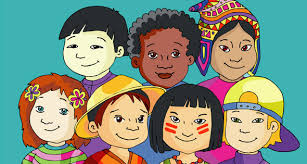 La diversidad refiere a la convivencia e interacción entre distintas culturas. La riqueza de un pais se construye con la diversidad cultural  entre unos y otros.A ti te gusta, a mi no. te respeto.Tu lo sabes yo no. me lo enseñas.Como ya hemos trabajado el valor de la confianza, se propone la creacion de una tieda donde cada uno se atiende y deposita lo concerniente al valor del artículo que desee.Cada docente  explica a su comunidad que la tienda de la confianza es un experimento mediante el cual nos daremos cuenta de la interiorización del valor de la confianza y cumplimientos de las normas.  Demostrar que los integrantes de la comunidad son personas honestas.Para el comienzo se pedirá donación a las familias, los artículos estarán debidamente rotulados, organizar una tienda llamativa sin tendero.Profes les recuerdo el cumplimiento de la jornada laboral, las planeaciones para las clases, si bien nuestro modelo es escuela nueva no es entregar una guia, es orientar el proceso, brindar las asesorias pertinentes.Es nuestro deber reportar los niños que no han regresado a clases por la cosecha cafetera, es tiempo de estudiar, indagar cuando nuestros estudiantes presenten ausentismo.Se ha mandado a imprimir el manual de convivencia para cada sede, con costo de 5.000 cada uno, se mandaron a sacar 31 la idea es que cada sede tenga 2 ejemplares, en la direccion quedara uno, sera un documento de trabajo, mayor facilidad para todos.El diario de campo como su nombre lo indica es diario allí se registra el día a día de la escuela, lo mismo que los planes de mejoramiento para las situaciones presentadas.Como funcionarios públicos tenemos algunos elementos en custodia, ser muy cuidadosos con los enseres que tiene a cargo.Les recuerdo los compromisos que se adquieren con el programa E R A estos seran visibles y dará cuenta de los procesos en un tiempo no lejano.La Merced Somos todos, los simbolos institucionales son muy importantes en el horizonte institucional nuestro himno debe ser de constante entonación. ayuden a construir una mejor educacion rural.Y recuerden siempre “ hay que florecer donde Dios nos ha puesto”Luz Delia Valencia Sánchez Directora. FECHAACTIVIDADRESPONSABLESSemana 1 Del 1al 4 De OctubreProyecto Aprendiendo A Quererse A Si Mismo Semana Por La SaludMARTES: 1  se reunen los niños preferiblemente en un círculo hablamos de nuestros gustos, preferencias…Explicacion del valor del mes, desafios para la semana.  Hablar de la tienda de la confianza.MARTES 2: Elaborar plan de necesidades para la sede yenviarlas al correo institucional. MIÉRCOLES 3:  Reunión de consejo directivo.Presentación de necesidades por sede, elaboracion de distribucion de presupuesto. JUEVES 4:Fotografia con estudiantes de cada sede para fines educativos, preferiblemente con su docente. VIERNES 5: Preparacion de los niños para las vacaciones saludables que organiza la  E S E Hospital san Antonio.Reunion con comunidad de Palenque.  El proyecto aprendiendo a quererse a si mismo lo coordina Claudia Helena Bustamante Calle estaremos atentos a su propuesta. SEMANA DEL 7 AL 11 DE OCTUBRE SEMANA DESARRROLLO INSTITUCIONAL COORDINA SECRETOS PARA CONTAR EN EL MARCO DEL PROGRAMA ERAlos c r acentro de recursos de aprendizaje.El taller se realizará en la Sección A de la Institucion Educativa Perla del Citará en el horario acordado el primer día del encuentro. AlbertLuisaSEMANA 5:  DEL 15 AL 18 DE OCTUBRE Martes 15: Entrega de los dineros para la toga a Yaqueline Meneses.Miércoles 16: Elaboracion del cartel propuesto en forma de afiche para que por familias se lleve a casa.JUEVES 17 :  Reunion de padres de familia, socializacion tienda de la confianza. Programacion de actividades de finalizacion de año, entrega de talleres de nivelacion planes de mejoramiento.VIERNES 18: Celebracion del dia de las identidades. En lo posible homenaje a la unión y la diversidad. Música, deportistas, pueblos, tradiciones, festivales, cantos, carnavales, danzas, instrumentos y recetas.Que los estudiantes conozcan otras culturas aunque sea a través de videos.Representaciones Padres de familia Semana 6 Del 21 al 25 de octubreLUNES:  21 Capacitación a estudiantes sobre funciones del consejo de estudiantes (a través de un audio la directora dará inicio al tema contará como funciona en una institución como se eligen, cuales son sus funciones).MARTES 22: evaluemos la tienda de la confianza, cuántos artículos trajimos.Con cuántos iniciamos… Cómo ha sido el proceso.SEMANA 7Del 28 al 31LUNES 28:Microcentro Rural, dirige la junta del TER ademas se delegan responsabilidades para el acto de promoción.